Сессия №9                             Решение № 114                  15 июля 2020 годаОб утверждении Положения о видах поощрения муниципальных служащих органов местного самоуправления Звениговского муниципального района и порядке их примененияВ соответствии со статьей 26 Федерального закона от 2 марта 2007 г. №25-ФЗ «О муниципальной службе в Российской Федерации», статьей 6 Закона Республики Марий Эл от 31 мая 2007 г. № 25-З «О реализации полномочий Республики Марий Эл в области муниципальной службы» Собрание депутатовР Е Ш И Л О:1.Утвердить  Положение о  видах поощрения муниципальных служащих органов местного самоуправления Звениговского муниципального района и порядке их применения, согласно приложению.2.Признать утратившим силу:- решение Собрания депутатов муниципального образования «Звениговский муниципальный район» от 27.05.2014г. № 323 «Об утверждении Положения «О видах поощрения муниципальных служащих муниципального образования «Звениговский муниципальный район» и порядке их применения».3. Настоящее решение вступает в силу после официального опубликования в газете «Звениговская неделя» и подлежит размещению на сайте Звениговского муниципального района в информационно-телекоммуникационной сети «Интернет».Председатель Собрания депутатовЗвениговского муниципального района                                         Н.В. ЛабутинаПриложение к решению Собрания депутатов от 15 июля 2020 № 114ПОЛОЖЕНИЕо видах поощрения муниципальных служащих органов местного самоуправления Звениговского муниципального района и порядке их примененияОбщие положения1.1.Настоящее Положение о видах поощрения муниципальных  служащих органов местного самоуправления Звениговского муниципального района и  порядке их применения (далее – Положение) разработано в соответствии с Трудовым кодексом Российской Федерации, статьей 26 Федерального закона от 2 марта 2007 г. № 25-ФЗ «О муниципальной службе в Российской Федерации», статьей 6 Закона Республики Марий Эл от 31 мая 2007 г. № 25-З «О реализации полномочий Республики Марий Эл в области муниципальной службы».1.2.Поощрение муниципального служащего – форма оценки и признания заслуг в профессиональной деятельности, направленная на стимулирование заинтересованности муниципального служащего в повышении профессионального уровня, своевременном и качественном выполнении своих обязанностей, повышении ответственности за выполняемую работу.Поощрение производится на основе индивидуальной оценки качества деятельности каждого муниципального служащего и его личного вклада в решение задач, поставленных перед ним.1.3.Основанием для поощрения муниципальных служащих является:1)успешное и добросовестное исполнение должностных обязанностей;2)продолжительная и безупречная служба;3)выполнение заданий особой важности и сложности;4)антикоррупционное поведение;5)другие достижения по службе.Под успешным и добросовестным исполнением муниципальным служащим должностных обязанностей понимается качественное и своевременное их исполнение, творческий подход и проявление инициативы, обеспечивающее эффективность работы органов местного самоуправления. Безупречность службы определяется отсутствием дисциплинарных взысканий на дату принятия решения о поощрении муниципального служащего. Особая важность и сложность задания в каждом конкретном случае определяется представителем нанимателя (работодателем).1.4.Все виды поощрения применяются к муниципальным служащим, проработавшим в органах местного самоуправления не менее одного года.1.5. Не допускается применение поощрения к муниципальному служащему в период действия неснятого дисциплинарного взыскания.1.6.Допускается одновременное применение нескольких видов поощрения, указанных в пункте 2.1 настоящего Положения.Виды поощренийК муниципальному служащему применяются следующие виды поощрения:          1)объявление благодарности;2)выдача премии*;3)награждение ценным подарком;4)досрочное присвоение очередного классного чина или присвоение классного чина на одну ступень выше очередного;5)представление к награждению государственными наградами Республики Марий Эл;6)представление к награждению государственными наградами Российской Федерации;7)награждение Почетной грамотой администрации муниципального образования «Звениговский муниципальный район».Объявление благодарности оформляется в виде Благодарственного письма и зачитывается на коллективном мероприятии представителем работодателя (работодателем). Основанием для начисления премии является распоряжение (приказ) органа местного самоуправления (ее структурного подразделения) о поощрении муниципального служащего, подготовленное на основании ходатайства, указанного в пункте 3.5. настоящего Положения.Премия выплачивается: -при присвоении почетных званий Республики Марий Эл – в размере трех окладов месячного денежного содержания;-при награждении орденом «За заслуги перед Марий Эл» и медалью ордена «За заслуги перед Марий Эл» - в размере четырех окладов месячного денежного содержания;-при награждении Почетной грамотой Правительства Республики Марий Эл - в размере должностного оклада;- при награждении Благодарностью Главы Республики Марий Эл - в размере должностного оклада;-при награждении Почетной грамотой администрации муниципального образования «Звениговский муниципальный район» в размере - 500 (пятисот) рублей;-за успешное выполнение основных социально-экономических показателей района, за успешное выполнение особо важных и сложных служебных заданий – размер премии максимальными пределами не ограничивается и выплачивается в пределах фонда оплаты труда.*"премия" - поощрительная выплата стимулирующего характера	3.Порядок применения поощрений3.1. Поощрения, применяемые к муниципальным служащим, могут быть материального и нематериального характера.3.2. Сведения о поощрении нематериального характера  заносятся в трудовую книжку и личное дело муниципального служащего.3.3. Решение о применении к муниципальному служащему поощрения принимается представителем нанимателя (работодателем). В отношении главы администрации Звениговского муниципального района (далее – глава администрации района) решение о поощрении принимается главой Звениговского муниципального района, которое оформляется распоряжением главы Звениговского муниципального района. 3.4. Вопрос о поощрении главы администрации района вправе инициировать Собрание депутатов Звениговского муниципального района.3.5. Ходатайство о поощрении муниципального служащего направляется руководителем структурного подразделения  в адрес представителя нанимателя (работодателя). Ходатайство о поощрении должно быть мотивированным, отражать уровень участия муниципального служащего в решении задач, стоящих перед органами местного самоуправления.3.6. Представитель нанимателя (работодатель) вправе лично инициировать вопрос о применении поощрения в отношении  муниципального служащего.3.7. При поощрении муниципального служащего допускается одновременное поощрение материального и нематериального характера.Все выплаты производятся в пределах установленного в органе местного самоуправления (его структурном подразделении)  фонда оплаты труда.___________________________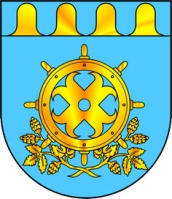 ЗВЕНИГОВО МУНИЦИПАЛ РАЙОНЫН  ДЕПУТАТ – ВЛАКЫН ПОГЫНЫН  ШЫМШЕ СОЗЫВШЕСОБРАНИЕ ДЕПУТАТОВ ЗВЕНИГОВСКОГО МУНИЦИПАЛЬНОГО РАЙОНАСЕДЬМОГО СОЗЫВА